PIELIKUMSSalacgrīvas novada domes 17.03.2021. lēmumam Nr.__ (protokols Nr.__; __.§)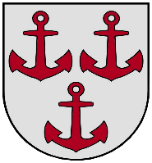 SALACGRĪVAS NOVADA DOMEReģ. Nr. 90000059796, Smilšu iela 9, Salacgrīva, Salacgrīvas novads, LV-4033 Tālrunis 64071973; e-pasts dome@salacgriva.lvSalacgrīvā, Salacgrīvas novadāSALACGRĪVAS NOVADA MŪZIKAS SKOLASATTĪSTĪBAS PLĀNS2021.-2023.GADAMSalacgrīva2021.1. Iestādes vispārējs raksturojumsSalacgrīvas novada Mūzikas skola, sākotnēji- Salacgrīvas bērnu mūzikas skola, dibināta 1974.gada 1.jūlijā ar toreizējās Salacgrīvas pilsētas padomes lēmumu. Skolas pirmais direktors līdz 1991. gadam bija Leonhards Fārenhorsts. Līdz 1991. gadam mūzikas skola atradās Salacgrīvas vidusskolas telpās, bet pašlaik- PII „Vilnītis” ēkas rietumu korpusā. Mūzikas skolu no 1991. gada līdz 2007.gadam vadīja Pēteris Melnis, bet no 2007. gada līdz 2012.gadam- Monvīds Rozenbergs. Pašreizējā skolas direktore Katrīna Borozdina ir iestādes vadītāja no 2011. gada 7.decembra. 2002.gadā skolai tika izdota Latvijas Republikas Izglītības un zinātnes ministrijas izglītības iestādes reģistrācijas apliecība Nr.1470902326, bet pēc novadu reformas Salacgrīvas Mūzikas skolai izdota Izglītības kvalitātes valsts dienesta izglītības iestādes reģistrācijas apliecība, Nr.4376902326. Skola ir pašvaldības dibināta profesionālās ievirzes izglītības iestāde, kuras darbību nosaka Salacgrīvas Mūzikas skolas , kas apstiprināts Salacgrīvas novada domes sēdē 2021. gada 15.februārī, lēmums Nr.97.,  Nr.3;11.§. Skolas darbs tiek organizēts atbilstoši LR likumdošanai un spēkā esošajiem normatīvajiem aktiem. Skolas adrese- Pērnavas iela 29, Salacgrīva, Salacgrīvas novads. 2.  Izglītības programmas un izglītojamo skaits	Šajā mācību gadā skolā tiek īstenotas 10 profesionālās ievirzes izglītības programmas. 2020.gada septembra sākumā tika licencētas 2 jaunas programmas: Trombona spēle un Klarnetes spēle. Vēl skola piedāvā divas interešu izglītības programmas: Sagatavošanas klase ( bērniem vecumā no 5-7 gadiem) ar apakšprogrammām: Blokflauta spēle, Klavierspēle, Vijoles spēle un Sitaminstrumentu spēle, un Izvēles instruments. 2020./2021. mācību gadu profesionālās ievirzes izglītības programmās uzsāka 94 izglītojamie, interešu izglītības programmā Sagatavošanas klase -  24 audzēkņi ( sk. 1.tabulu)TabulaProfesionālās ievirzes izglītības programmas un izglītojamo skaita dinamika katrā no tāmattēls. Izglītojamo skaita dinamikaSalacgrīvas novada Mūzikas skolā profesionālās ievirzes izglītības programmās audzēkņu skaits ir stabils, lielākā daļa izglītojamo mācās klavierspēli ( Sk. 1. attēlu).Lai sasniegtu mērķi, palielināt izglītojamo interesi par pūšaminstrumentu un stīgu instrumentu spēles programmām, 2020. gadā tika izveidota Interešu izglītības programma Izvēles instruments, piedāvājot klavierspēles izglītojamajiem no 3. klases apgūt papildus instrumentu. 2020./2021. m.g. šo programmu apgūst 11 izglītojamie ( Sk. 2. tabulu).TabulaInterešu izglītības programmas ”Izvēles instruments” izglītojamo skaits No 2014. gada Salacgrīvas novada Mūzikas skola īsteno arī interešu izglītības programmu Sagatavošanas klase, kurā tiek uzņemti bērni no 5 gadu vecuma. Šajā programmā izglītojamie apgūst mūzikas mācības un instrumenta spēles pamatus, lai pēc tam veiksmīgi turpinātu mācības profesionālās ievirzes izglītības programmas 1. klasē ( Sk. 3. tabulu). 3.   TabulaIzglītojamo skaits interešu izglītības programmāInterešu izglītības programmā izglītojamais var mācīties vairākus gadus.Salacgrīvas novada Mūzikas skolā mācās bērni ne tikai no Salacgrīvas, bet arī no Ainažiem un Liepupes ( Sk. 4. tabulu). 4.    TabulaIzglītojamo teritoriālais sadalījumsIedzīvotāju skaita dinamika Salacgrīvas novadā	Salacgrīvas novada kopējais iedzīvotāju skaits uz 01.01.2020. ir 7707, no tiem Ainažu pilsētā - 745, Ainažu pagastā – 457, Liepupes pagastā – 1764, Salacgrīvas pilsētā –2758, Salacgrīvas pagastā- 1983. Iedzīvotāju skaits novadā katru gadu samazinās ( Sk. 2. attēlu). 2.attēls. Iedzīvotāju skaita dinamika **( Pilsonības un migrācijas lietu pārvaldes dati uz attiecīgā gada 01. janvāri)Samazinās arī bērnu skaits vecumā no 7-18( neieskaitot) gadiem, kuri ir izglītības iestādes mērķauditorija (Sk. 3. attēlu). 3.attēls . Bērnu skaits ( 7-18 gadi) novadā *Analizējot kopējo iedzīvotāju, bērnu un Salacgrīvas novada Mūzikas skolas audzēkņu skaita dinamiku, secinām, ka izglītojamo skaits Skolā ir stabils- vidēji 12-14% no visiem novada bērniem (7-18 gadi) mācās Salacgrīvas novada Mūzikas skolā profesionālās ievirzes izglītības programmās. Absolventu dinamika	Pastāvēšanas 45 gados skolu ir absolvējuši vairāk kā 300 audzēkņu, no kuriem vairāki ir turpinājuši mūzikas izglītību. Skolas absolventi turpina muzicēt skolas un novada orķestros, dzied novada koros. Seši skolas absolventi šobrīd strādā mūzikas skolā. Absolventi mācības turpina Jāzepa Mediņa mūzikas vidusskolā un Jāzepa Vītola Latvijas Mūzikas akadēmijā.4.attēls Absolventu dinamika 3. PersonālsSkolas vadības nodrošinājumsDirektore;Direktores vietniece izglītības jomā – 0,25 slodzes; Metodisko komisiju vadītāji- 2Tehniskais personāls- Lietvede – 0,5 slodzes;Apkopēja – 1 slodze;Galdnieks – remontstrādnieks – 0,15 slodzesPedagoģiskais personāls	Salacgrīvas novada Mūzikas skolā strādā 16 pedagogi, kuriem ir atbilstoša izglītība (Sk. 5. attēlu). 5. attēls Pedagogu iegūtā izglītība4. Skolas budžeta nodrošinājums	Finanšu līdzekļus skola izlieto normatīvajos aktos noteiktajā kārtībā. To aprite un uzskaite tiek realizēta Salacgrīvas novada domes grāmatvedībā. Iestādes darbību nodrošina finansējums, kuru veido valsts budžeta dotācija, pašvaldības dotācija, vecāku līdzfinansējums, ieņēmumi no telpu nomas ( procentuālās attiecības Sk. 5. tabulu).	Vecāku līdzfinansējums ar Salacgrīvas novada domes apstiprinātiem saistošajiem noteikumiem Nr.10. „Par līdzfinansējuma samaksas kārtību par izglītības ieguvi Salacgrīvas novada profesionālās ievirzes izglītības iestādēs” ir noteikts EUR 7,00 izglītojamiem, kuru deklarētā dzīvesvieta ir Salacgrīvas novada teritorija, EUR 9,00 izglītojamiem, kuru deklarētā dzīvesvieta ir citas pašvaldības teritorijā un EUR 15,00 izglītojamiem, kuri apgūst interešu izglītības programmu Sagatavošanas klasē.	Pašvaldība finansiāli atbalsta izdevumus par interešu izglītības un profesionālās ievirzes izglītības pedagogu un tehnisko darbinieku atalgojumu, sedz administratīvās un saimnieciskās izmaksas, atbalsta konkursu un pasākumu norisi iestādē, papildina inventāra un mūzikas instrumentu klāstu. Izvērtējot prioritātes novadā, tiek atbalstīta arī Salacgrīvas novada Mūzikas skolas apkārtnes labiekārtošana.5.tabulaIestādes ieņēmumi 2019. un 2020. gadā un procentuālais sadalījums6.attēls.  Iestādes ieņēmumi ( EUR) 2019. gadā 7.attēls.  Iestādes ieņēmumi ( eiro)  2020. gadā 5. Skolas īpašie piedāvājumi un kvalitatīvie rādītājiSkolā ir estētiska un sakārtota vide. 2013.gadā, ar Salacgrīvas novada pašvaldības un Eiropas Zivsaimniecības fonda finansiālu atbalstu, tika veikta skolas ēkas rekonstrukcija un telpu remonts;Skolai ir izglītojamiem ērts ģeogrāfiskais novietojums, jo tā atrodas blakus Salacgrīvas vidusskolai, mākslas skolai un PII “Vilnītis”;Skola ir nodrošināta ar licencētajām profesionālās ievirzes programmām nepieciešamajiem instrumentiem;Skolā ir interneta pieslēgums un nepieciešamā datortehnika;Izglītojamiem no daudzbērnu, trūcīgajām un maznodrošinātajām ģimenēm, kā arī bērniem – invalīdiem un bāreņiem, ir atbrīvojums no vecāku līdzfinansējuma maksas;Instrumenta spēles pilnveidei ir iespēja izmantot mācību klases ārpusstundu laika;Izglītojamiem ir iespēja uz mācību laiku nomāt mūzikas instrumentus;Skolā ir pozitīva savstarpējā saskarsme starp izglītojamajiem, pedagogiem un vecākiem;Skolas izglītojamo un pedagogu aktīva koncertdarbība:Valsts svētku pasākumos;Pasākumos Salacgrīvas novada muzejā, Salacgrīvas novada bibliotēkā un tās filiālēs, veco ļaužu mītnē Sprīdīši, Salacgrīvas novada kultūras un izglītības iestādēs;Ziemassvētku pasākumos novadā.Skolas konkursi, festivāli:Mūzikas literatūras erudīcijas konkursi;Skolas jauno pianistu konkurss Taustiņu pavasaris;Ziemeļvidzemes pūšaminstrumentu spēles audzēkņu konkurss.Skolas tradīcijas:Ģimeņu koncertsPavasara lielkoncerts Ainažu kultūras namā;Radošās meistarklases augustā;Sagatavošanas un pirmo klašu Ziemassvētku koncerts;Koncerts Spēlē zēni.Kolektīvās muzicēšanas prasmju attīstīšanai skolā ir izveidoti:Pūšaminstrumentu orķestris;Saksofonu ansamblis;Flautu ansamblis;Akordeonistu ansamblis;Metālpūšaminstrumentu sansamblis;Vokālie ansambļi.6. Izglītības iestādes darbības pamatmērķis Salacgrīvas novada mūzikas skolas mērķi, pamatvirzieni un pamatuzdevumi ir noteikti skolas  un skolas attīstības plānā. Skolas darbības pamatvirziens ir izglītojošā darbība.Misija – nodrošināt Salacgrīvas novada iedzīvotājiem ( bērniem un jauniešiem) pieejamu, kvalitatīvu un uz radošumu vērstu profesionālās ievirzes izglītību mūzikā, radot vidi patriotiskas, brīvas, sabiedriski aktīvas, atbildīgas un radošas personības izaugsmei. Vīzija – mūsdienīga, pieejama un atvērta Mūzikas skola – kultūrizglītības centrs novadā, kas nodrošina ilgtspējīgu un kvalitatīvu mācību procesu, motivē un ievirza izglītojamos savas radošās personības attīstībai. Ir novada kultūras vērtību saglabātāja, jaunu tradīciju veidotāja, progresīva, atpazīstama un tradīcijām bagāta iestāde, kura ir nozīmīga savai pilsētai.Vērtības – mūsdienīgums, cieņa, pozitīva sadarbība un attieksme, profesionalitāte, radošums, droša un veselīga vide.  Skolas darbības mērķis – nodrošināt profesionālās ievirzes mūzikas izglītības programmās noteikto mērķu sasniegšanu, veicināt estētiski domājošas, radošas un konkurētspējīgas personības attīstību, piedalīties vietējās kultūrvides veidošanā un attīstībā.  Skolas uzdevumi ir:Īstenot licencētās un akreditētās profesionālās ievirzes izglītības programmas mūzikā;Sagatavot izglītojamos profesionālās vidējās mūzikas izglītības programmas apguvei;Racionāli izmantot skolas darbībai atvēlētos finanšu līdzekļus un materiālos resursus;Sadarboties ar izglītojamo likumiskajiem pārstāvjiem ( vecākiem) ar mērķi nodrošināt pozitīvu un kvalitatīvu izglītojošu darbu skolā, veidojot kvalitatīvu informācijas apmaiņu starp skolu un vecākiem;Sadarboties ar citām izglītības iestādēm reģionā, Latvijā, kā arī ārpus mūsu valsts robežām;Gatavot izglītojamos dažādiem reģionālajiem, valsts un starptautiskajiem konkursiem un festivāliem.7. Skolas darbības izvērtējumsLai  izvērtētu izglītības iestādes darbību, iepriekš izvirzīto prioritāšu rezultātus un izvirzītu turpmākās attīstības prioritātes, 2020.gadā tika veikta: 1. Izglītības iestādes dokumentācijas analīze ( mācību priekšmetu programmas, individuālie plāni, pedagogu pašvērtējumi, metodisko komisiju dokumentācija, mācību pārbaudījumu protokoli, iekšējie normatīvie dokumenti);2. Skolas 2019./2020.gada pašvērtējuma ziņojuma sagatavošana;3. Sarunas ar izglītības iestādes darbiniekiem, izglītojamajiem un vecākiem;4. Iestādes SVID analīze, lai noteikti turpmākās attīstības prioritātes.Iepriekš izvirzīto prioritāšu īstenošanaSVID analīzeIzglītības iestādes darba pašvērtējums pamatjomās1 .   Pamatjoma Mācību saturs 2. Pamatjoma Mācīšana un mācīšanās3. Pamatjoma Izglītojamo sasniegumi4. Pamatjoma Atbalsts izglītojamiem5. Pamatjoma Skolas vide6. Pamatjoma Skolas resursi7. Pamatjoma Skolas darba organizācija, vadība un kvalitātes nodrošināšana.Skolas attīstības prioritātes 2021.-2023.gadamSkolas attīstības prioritāšu īstenošanas plānsPamatjoma- Mācību saturs.Pamatjoma - Mācīšana un mācīšanās3.Pamatjoma – Izglītojamo sasniegumi4. Pamatjoma- Atbalsts izglītojamiemPamatjoma- Skolas videPamatjoma-Skolas resursiPamatjoma - Skolas darba organizācija, vadība un kvalitātes nodrošināšanaSkolas attīstības plāns 2021. – 2023.gadam apspriests metodisko komisiju vadītāju sanāksmēs, skolas pedagoģiskās padomes sēdēs, apspriedēs pie direktora un Skolas padomes sēdēs līdz 2021. gada janvārim.Salacgrīvas novada domespriekšsēdētājs								Dagnis StraubergsIzglītības programmasnosaukumsApakšprogrammas nosaukums un kodsAudzēkņu skaitsapakšprogrammāuz 01.09.2019.Audzēkņu skaitsapakšprogrammāuz 01.10.2020.Taustiņinstrumentu spēleKlavierspēle20V 212 01 15853Akordeona spēle20V 212 01 122Pūšaminstrumentu spēleFlautas spēle20V 212 03 155Klarnetes spēle-3Saksofona spēle20V 212 03 174Eifonija spēle 20V 212 03 1102Trompetes spēle20V 212 03 156Trombona spēle-5Sitaminstrumentu spēleSitaminstrumentu spēle20V 212 04 1110Stīgu instrumentu spēleVijoles spēle20V 212 02 144Kopā visās programmās:10694Izglītības  programmas nosaukumsAudzēkņu skaits01.10.2020.Flautas spēle1Klarnetes spēle2Trombona spēle1Saksofona spēle2Sitaminstrumentu spēle3Vijoļspēle1Akordeona spēle1KOPĀ11Mācību gadsAudzēkņu skaitsNo tiem turpina mācības  interešu izglītības programmāsNo tiem turpina mācības profesionālās ievirzes izglītības programmās2017./2018.194122018./2019.18692019./2020.20992020./2021.34Novads/pagastsIzglītojamo skaits profesionālās ievirzes programmāsIzglītojamo skaits interešu izglītības programmāsSalacgrīva,Salacgrīvas pag.8717Ainaži, Ainažu pag.53Liepupe, Liepupes pag.31Alojas novads2-Limbažu novads1-KOPĀ9821Ieņēmumu avots2019. gads(EUR)%2020. gads(EUR)%Iestādes kopējie ieņēmumi223502,00100215904,00100Valsts dotācija122135,0055%129710,0060%Pašvaldības budžets kopā90031,0040%82031,0038%Profesionālās ievirzes izglītības pedagogu atalgojumam43963,0034237,00Interešu izglītības pedagogu atalgojumam7436,0010715,00bāzes budžets28385,0031128,00ārpusbāze un pasākumi10247,005951,00Vecāku līdzfinansējums 3881,001,8%2587,001,2%Telpu noma455,000,2%1576,000,8%Cits7000,003%Skolas darbības pamatjomasDarbības prioritāteSasniegtaisMācību satursLicencēt profesionālās ievirzes izglītības programmas  Trombona spēle un Klarnetes spēle .Īstenot jaunas interešu izglītības programmas.2020.gadā licencētas jaunas profesionālās ievirzes izglītības programmas Trombona spēle un Klarnetes spēle. Ir piesaistīti pedagogi un audzēkņi.Skolā tiek īstenota interešu izglītības programma Sagatavošanas klase¸ kurā iespējams apgūt klavierspēli, sitaminstrumentu spēli, vijoles un flautas spēli. 2020.gadā tika izveidota programmas Izvēles instruments. Mācīšana un mācīšanāsPaaugstināt un sekmēt izglītojamo motivāciju mācīties, uzlabot izglītojamo patstāvīgā darba kvalitāti.  Informāciju tehnoloģiju izmantošana mācību procesā.Vecākiem sniegtās informācijas kvalitātes uzlabošanaIkdienas darbā, izmantojot informāciju tehnoloģijas, ir paplašinājusies mācību metožu daudzveidība. Līdz ar attālinātā mācību procesa sākšanos, instrumenta spēlē ir uzlabojusies patstāvīgā darba kvalitāte. Izglītojamie vairāk analīzē pedagogam sūtāmo ierakstu kvalitāti, kas motivē mācīties un vingrināties vairāk. Ir vērojami uzlabojumi tehnisko prasmju pārbaužu rezultātos.Pedagogi aizvien vairāk izmanto informāciju tehnoloģiju piedāvātās iespējas. Tiek veidoti YouTube  kanāli, kur pedagogs ievieto vingrinājumus. Daudz interneta resursu tiek izmantoti mūzikas klausīšanās un analīzei. Attālinātā mācību procesa laikā tika izmantotas platformas Zoom piedāvātās iespējas. Vecākiem informācija par jaunumiem un norisēm skolā tiek sniegta skolvadības sistēmā E-klase. Operatīvākai saziņai katrs pedagogs ir izveidojis arī savu izglītojamo vecāku grupu vietnē WhatsApp. E-klasē vecākiem ir redzama informācija arī par izglītojamo sasniegumiem un mājas darbiem.Izglītojamo sasniegumiUzlabot izglītojamo sasniegumus ikdienas darbā mūzikas teorētiskajos priekšmetos.Sekmēt izglītojamo dalību koncertos un veicināt to un citu muzikālu pasākumu apmeklēšanu.Turpināt attīstīt un veicināt izglītojamo dalību dažāda mēroga konkursos, festivālos.Ir nostiprināta starppriekšmetu saikne mūzikas teorētiskajos priekšmetos un specialitātē. Tiek lietota vienota terminoloģija visos mācību priekšmetos, veicinot prasmju un zināšanu nostiprināšanu. Pārbaudes darbos ir izstrādāti kritēriji, kuri atspoguļoti sistēmā E-klase un ir redzami gan vecākiem, gan izglītojamajiem. Skolā ir izstrādāts pasākumu ( koncertu, konkursu u.c.) uzskaites žurnāls. Katram izglītojamajam ir izveidota arī sava prakses dienasgrāmata, kurā tiek uzskaitīti visi pasākumi, kurus izglītojamais ir apmeklējis vai pats piedalījies. Par aktīvu koncertdarbību semestra ietvaros, nākamajā semestrī tiek piemērota līdzfinansējuma maksas atcelšana.Pedagogi aktīvi iesaistās savu izglītojamo sagatavošanai konkursiem. Skola nodrošina transporta un dalības maksas izdevumus. Uz konkursiem gandrīz vienmēr līdzi brauc skolas direktore, kuru izglītojamie un pedagogi novērtē kā būtisku atbalstu. Arī skolā tiek rīkoti konkursi, lai tajos iespēja piedalīties būtu ikvienam. Par augstiem sasniegumiem valsts konkursos, pamatojoties Salacgrīvas novada domes nolikumu “Par naudas balvas piešķiršanu par izciliem sasniegumiem profesionālās ievirzes izglītībā un to apmēru”, valsts svētkos izglītojamajiem un pedagogiem tiek pasniegts atzinības raksts un naudas balva. Par dalību un sasniegumiem konkursos semestra ietvaros, nākamajā semestrī tiek piemērota līdzfinansējuma maksas atcelšana.Atbalsts izglītojamiemPilnveidot atbalsta sniegšanu karjeras izvēlē, motivējot audzēkņus mācības turpināt mūzikas vidējās profesionālās izglītības iestādēs.Sniegt atbalstu mācībās ikvienam skolas izglītojamajam.Skolā ar koncertiem ir uzstājušies mūzikas vidusskolu audzēkņi un skolas absolventi. Beidzēju klases tiek iepazīstinātas ar iespējām nākamajā izglītības pakāpē. Pēdējos gados būtiski ir palielinājusies interese par mācībām mūzikas vidusskolā, tāpēc izglītojamajiem pēc pedagogu iniciatīvas tiek sarunātas papildus konsultācijas pie mūzikas vidusskolu pedagogiem.Skolā tiek sniegtas konsultācijas tiem izglītojamajiem, kuriem nepieciešams papildu atbalsts mācību vielas apguvē. Tāpat papildu tiek strādāts ar talantīgajiem izglītojamajiem, gatavojoties konkursiem vai mācībām nākamajā izglītības pakāpē. Par ļoti labām, teicamām un izcilām sekmēm semestra noslēgumā, nākamajā semestrī 100% tiek atcelta vecāku līdzfinansējuma maksa.Skolas videSkolas tēla veidošana un popularizēšana sabiedrībā.Turpināt attīstīt un pilnveidot skolas tradīcijas.Labiekārtot skolas pagalmu.Skolai ir izstrādāts logo un lapa sociālajā tīklā “Facebook”. Ir aktualizēta un sakārtota informācija par izglītības iestādi Salacgrīvas novada mājaslapā sadaļā Izglītība/Salacgrīvas novada Mūzikas skola. Skolai ir laba sadarbība ar novada iestādēm un pašvaldību, un tā aktīvi līdzdarbojas novadā notiekošajos pasākumos. Iestādes pedagogi ir Latvijas augsta līmeņa kolektīvu mūziķu, kā arī ir novada kolektīvu vadītāji un koncertmeistari. Skolā tiek rīkots “Ziemeļvidzemes pūšaminstrumentu spēles audzēkņu konkurss”, kas nu jau ir kļuvis par tradīciju. Tajā ik gadu piedalās vairāk kā 40 dalībnieku no gandrīz 20 mūzikas skolām. Katru gadu skola organizē “Ģimeņu koncertu”, vasarā izglītojamie ļoti gaida radošās meistarklases, kuras rīko iestādes pedagogi. Meistarklases tradicionāli noslēdzas ar koncertu skolas pagalmā.Skolas galmā ir ieklāts bruģa segums un uzstādīti 16 dažādi soliņi brīvā laika pavadīšanai. 2020./2021.gadā ir plānots izveidot āra skatuvi un pabeigt pagalma labiekārtošanu.ResursiPapildināt mūzikas instrumentu klāstu. Piesaistīt dažādu fondu līdzekļus jaunu mūzikas instrumentu iegādei.Papildināt un pilnveidot nošu krātuvi. Skolā ar Valsts kultūrkapitāla fonda un pašvaldības atbalstu ir iegādāts koncertinstruments- marimba. Sadarbībā ar biedrību “Mēs-sabiedrībai” skolā ir pieejami timpāni, bongo, zvaniņi, koncertbunga, dažādas perkusijas, klarnetes, suzafons. Ar pašvaldības atbalstu ir iegādāts bungu komplekts, kornetes, vijoles, trombons.Ik gadu repertuārs tiek papildināts ar jaunām notīm, pašu nozīmi piešķirot latviešu mūzikai. Notis tiek iegādātas arī no ārvalstu izdevējiem. Pedagogi veido savas digitālās nošu krātuves.Skolas darba organizācija, vadība un kvalitātes nodrošināšana.Iekšējo normatīvo dokumentu pārvaldība un to aktualizēšana. Attīstības plāna īstenošanaAttīstības plāna izstrāde, pamatojoties uz Salacgrīvas novada pašvaldības attīstības prioritātēm.Mācību programmas ir aktualizētas un pielāgotas atbilstoši šī brīža mācību procesam. Ir izveidoti jauni noteikumi par mācību sasniegumu vērtēšanas kārtību, izstrādāti skaidri vērtēšanu kritēriji katrai instrumentu grupai mācību pārbaudījumos. 2018.-2020.gada attīstības plāns pamatjomās ir īstenots. Regulāri tika veikta tā pārraudzība un analīze.Sadarbojoties ar Skolas padomi un pedagoģisko padomi, tika izstrādāts attīstības plāns 2021.-2023.gadam. Iekšējie faktoriIekšējie faktoriStiprās pusesVājās pusesDaudzpusīgs izglītības programmu klāsts;Profesionāli un radoši pedagogi;Liels pašvaldības atbalsts;Ļoti laba sadarbība ar novada izglītības iestādēm;Sadarbība ar vecākiem;Telpu un instrumentu nodrošināšana izglītojamajiem mācību vielas apgūšanai ārpus stundām;Iespēja piedalīties koncertos, festivālos, meistarklasēs;Mūzikas skolas ģeogrāfiskais novietojums;Absolventu piesaistīšana pedagoģiskajam personālam;Sadarbība ar novada kultūras iestādēm;Atsaucīga skolas vadība;Koleģialitāte, savstarpējā sadarbība;Emocionāli labvēlīga mācību vide;Mikroklimats;Strukturēts un organizēts darbsIestāde pieejama personām ar īpašām vajadzībām.Mācību līdzekļu, tehniskā aprīkojuma un instrumentu  nepietiekamība;Nepietiekama skaņas izolācija;Nav koncertiem un pasākumiem piemērotas telpas;Zems pedagogu atalgojums;Jaunu pedagogu piesaistīšana;Izglītojamo piesaiste programmās ar mazu izglītojamo skaitu;Izglītojamo instrumentu kvalitāte mājās;Izglītojamo organizētības trūkums;Audzēkņu regulāra patstāvīga darba un motivācijas trūkums vecākajās klasēs;Nepietiekama izglītojamo un vecāku līdzdalība mācību procesā.Ārējie faktoriĀrējie faktoriIespējasDraudiJaunu izglītības programmu ieviešana;Esošo izglītības programmu aktualizēšana; Pedagogu kvalifikācijas celšana, pieredzes apmaiņa;Materiālās un tehniskās bāzes papildināšana un uzlabošana;Veicināt ciešāku sadarbību ar izglītojamo vecākiem;Organizēt koncertus, festivālus, kuri būtu saistoši Ziemeļvidzemes reģionam;Jaunu mācību metožu ieviešana;Informāciju tehnoloģiju efektīvāka ieviešana mācību procesā;Popularizēt skolas vārdu novadā un Latvijā;Veicināt sadraudzību ar citām mūzikas skolām Latvijā;Izveidot skolas mājas lapu;Piesaistīt projektu līdzekļus vides un mācību procesa uzlabošanai ( mēbeles, tehniskais aprīkojums, mūzikas instrumenti);Radoši izmantot pieejamos mācību materiālus mācību procesā;Izglītības iestādes ieguldījums vietējās kultūrvides veidošanā;Mācību materiālu veidošana, nošu krājumu digitalizēšana;Atjaunos kora dziedāšanas tradīcijas mūzikas skolā;Motivēt un kvalitatīvi sagatavot izglītojamos mācību turpināšanai mūzikas vidusskolās;Rīkot meistarklases skolas un reģiona izglītojamajiem un pedagogiem.Bērnu skaita samazināšanās;Valdības politika;Valsts finansējuma samazinājums;Jaunu speciālistu problemātiska ieinteresēšana pedagoģiskajam darbam;Iedzīvotāju ekonomiskās situācijas pasliktināšanās ( bezdarbs);Iedzīvotāju pievēršanās materiālajām vērtībām;Nestabilitāte valsts izglītības politikā;Nedrošība par izglītības iestādes attīstību perspektīvā saistībā ar novadu reformu.Stiprās pusesTālākās attīstības vajadzībasSkola īsteno 10 licencētas profesionālās ievirzes programmas ( no tām 8 ir akreditētas);Visi pedagogi pārzina savu mācību priekšmetu programmu prasības, vērtēšanas kārtību;Aktualizētas mācību priekšmetu programmu prasības un saturs;Īstenotas jaunas interešu izglītības programmas ( Izvēles instruments un Sagatavošanas klase);Izglītības iestādes direktore pārrauga mācību priekšmetu programmu aktualizāciju un satura īstenošanu;Pedagogu sastādītie individuālie mācību plāni veidoti atbilstoši katra izglītojamā spējām.Īstenot jaunu profesionālās ievirzes izglītības programmu Tubas spēle;Turpināt pilnveidot kolektīvās muzicēšanas tradīcijas skolā, izveidot kori;Starppriekšmetu saiknes stiprināšana;Efektīvāk izmantot informāciju tehnoloģijas mācību procesā;Attīstīt pieaugušo neformālās izglītības iespējas Salacgrīvas novada mūzikas skolā.Stiprās pusesTālākās attīstības vajadzībasDaudzveidīgu mācību metožu, darba organizācijas formu un tehnoloģiju izmantošana mācību procesā, kas uzlabo mācīšanas un mācīšanās kvalitāti;Atbalsts kolektīvajai muzicēšanai;Atbalsts pedagogu profesionālajai pilnveidei;Mācību procesā aktualizēta individuālā pieeja;Izglītojamie un pedagogi savstarpēji sadarbojas mācīšanās procesā;Labvēlīga mācīšanās vide ( telpas, materiāltehniskās bāzes nodrošinājums);Koncertu, konkursu, meistarklašu, mācību ekskursiju organizēšana;Vasaras radošo meistarklašu organizēšana visiem skolas izglītojamajiem;Izstrādāta izglītojamo mācību sasniegumu vērtēšanas kārtība;Izstrādāti mācību pārbaudījumu vērtēšanas kritēriji, kas pieejami pedagogiem, izglītojamajiem un vecākiem skolvadības sistēmā E-klase;Regulāri tiek apkopoti, analizēti un izvērtēti izglītojamo sasniegumi.Mācību procesā pilnvērtīgāk izmantot informāciju tehnoloģiju sniegtās iespējas;Turpināt pilnveidot mācību procesu, izmantojot mūsdienīgas mācību metodes;Sekmēt pedagogu digitālo iemaņu pratību, apgūstot jaunas IT programmas;Paaugstināt un sekmēt izglītojamo motivāciju mācīties, uzlabot izglītojamo patstāvīgā darba kvalitāti, veicināt atbildību ikdienas mācību procesā;Paaugstināt izglītojamo mācību sasniegumus mūzikas teorētiskajos priekšmetos vecākajās klasēs;Pilnveidot izglītojamo prasmes plānot savu laiku un darbu;Organizēt meistarklases;Veicināt pedagogu savstarpēju sadarbību stundu hospitēšanā;Turpināt nodrošināt sistemātisku informāciju par mācību sasniegumiem un stundu kavējumiem izglītojamo vecākiem;Stiprās pusesTālākās attīstības vajadzībasSkolā ir sagatavotas prakses dienasgrāmatas, kuras izsniegtas izglītojamajiem, ārpusklases darba pasākumu un sasniegumu uzskaitei;Skola veic izglītojamo sasniegumu uzskaiti;Izglītojamie iesaistās savu sasniegumu dinamikas analīzē un veic pašvērtējumu;Regulāri tiek veikta mācību darba analīze un noteiktas pilnveidojamās zināšanas un prasmes;Aizvien vairāk izglītojamo ( īpaši klavierspēles, vijoles spēles un flautas spēles audzēkņi) piedalās dažādos reģiona un valsts konkursos un festivālos un gūst panākumus;Ir nodrošināts atbalsts izglītojamajiem par aktīvu koncertdarbību un augstiem sasniegumiem konkursos;Pašvaldības atbalsts talantīgo izglītojamo motivācijai;Veicināt pūšaminstrumentu un sitaminstrumentu spēles izglītojamo dalību konkursos un festivālos.Motivēt izglītojamos piedalīties koncertos, festivālos, meistarklasēs, konkursos;Visiem pedagogiem turpināt darbu izglītojamo mācību sasniegumu dinamikas izpētē, to pielietojot mācību procesa plānošanā un piemērotu mācību metožu izvēlē darbā ar izglītojamiem;Nodrošināt aktīvāku un plašāku izglītojamo sasniegumu publicitāti;Pilnveidot izglītojamo skatuves un uzstāšanās pieredzi.Stiprās pusesTālākās attīstības vajadzībasVisiem izglītojamiem ir iespēja uzstāties skolas pasākumos;Skola veicina un atbalsta talantīgo izglītojamo dalību konkursos;Skola ar pašvaldības atbalstu nodrošina diferencētu mācību procesu talantīgajiem izglītojamajiem;Skolā ir iespējams saņemt konsultācijas visos mācību priekšmetos izglītojamajiem ar mācīšanās grūtībām;Izglītojamo atbalstam pedagogi izstrādā metodiskos materiālus (aranžijas, kompozīcijas), pielāgojot tos izglītojamo spējām;Skolas personāls nodrošina kvalitatīvu palīdzību izglītojamiem, sniedz konsultācijas vecākiem;Skola rīko meistarklases un tikšanos ar mūziķiem, veicinot un iepazīstinot ar karjeras iespējām;Talantīgākie izglītojamie tiek motivēti mācībām profesionālās vidējās izglītības iestādēs, informēti par konsultācijām un iestājeksāmeniem;Ir nodrošināts atbalsts izglītojamajiem par aktīvu koncertdarbību, ļoti labām sekmēm un augstiem sasniegumiem konkursos ( atbrīvojums no vecāku līdzfinansējuma);Pašvaldības atbalsts talantīgo izglītojamo motivācijai ( atzinības raksts, naudas balva);Daudzbērnu ģimenēm, bērniem – invalīdiem un ģimenēm ar noteiktiem statusiem ar pašvaldības atbalstu ir 100% atbrīvojums no vecāku līdzfinansējuma maksas;Skolai un pedagogiem ir regulāra sadarbība ar izglītojamo vecākiem;Izglītības iestādē ir izstrādāts skolas audzināšanas darba plāns;Izglītojamie tiek iepazīstināti ar skolas iekšējās kārtības noteikumiem un drošības instrukcijām;Izglītības iestādes darbinieki ir apguvuši zināšanas bērnu tiesību aizsardzības jomā un audzināšanas darbā; Turpināt sadarbību ar novada domes sociālo dienestu;Visiem pedagogiem organizēt apmācības pirmās palīdzības  sniegšanā;Organizēt praktiskas nodarbības izglītojamajiem un pedagogiem drošības jautājumos;Pilnveidot karjeras izglītību skolā;Organizēt mūzikas vidusskolu audzēkņu un JVLMA studentu koncertus un tikšanos ar izglītojamajiem par turpmākajām karjeras iespējām;Veikt izglītības iestādes absolventu turpmākās karjeras izvēles izpēti un apkopojumu;Rosināt izglītojamos aktīvāk iesaistīties Skolas pasākumos, koncertos;Turpināt izglītojamo profesionālās izaugsmes un mākslinieciskās darbības pieredzes attīstīšanu;Savlaicīgi diagnosticēt izglītojamos, kuriem nepieciešams atbalsts mācību procesā;Pilnveidot metodes darbā ar izglītojamajiem, kuriem ir mācīšanās grūtības;Organizēt vecākiem izglītojošas lekcijas un diskusijas mūzikas un psiholoģijas jomās;Uzlabot Izglītības iestādes padomes darbību.Stiprās pusesTālākās attīstības vajadzībasIzglītības iestāde rūpējas par sava tēla veidošanu – skolai ir savs logo, izveidota mūzikas skolas sadaļa Salacgrīvas novada mājaslapā www.salacgriva.lv, ir profils sociālajā vietnē Facebook;Skolai ir savas tradīcijas, kas veicina piederības sajūtu;Izglītības iestādē ir labvēlīgs, uz sadarbību un savstarpēju cieņu balstīts mikroklimats;Skolas telpas ir izremontētas. Tās ir plašas, gaišas, mājīgas un drošas;Skolas telpas ir aprīkotas ar signalizāciju un video novērošanu;Izglītības iestādei ir izveidota speciāla uzbrauktuve un ierīkotas labierīcības cilvēkiem ar īpašām vajadzībām;Skolas pagalms ir sakopts, tajā ir izvietoti koka soli;Turpināt popularizēt skolas tēlu sabiedrībā.Turpināt skolas tradīciju izkopšanu;Izveidot konkursu Vidzemes mūzikas skolu sitaminstrumentu spēles audzēkņiem;Pilnveidot Mūzikas skolas sadaļu Salacgrīvas novada mājas lapā;Iekārtot atpūtas zonu izglītojamiem;Novērst skaņas izolācijas un akustikas problēmas;Labiekārtot skolas pagalmu, izbūvēt āra skatuvi;Organizēt kolektīva saliedēšanas aktivitātes iestādes darbiniekiem. Stiprās pusesTālākās attīstības vajadzībasSkolā ir nokomplektēts profesionālās ievirzes un interešu izglītības programmu īstenošanai nepieciešamais pedagoģiskais personāls;Skolā ir ieinteresēts un atbalstošs tehniskais personāls;Izglītības iestādes direktore atbalsta pedagogu dalību profesionālās pilnveides kursos, semināros, kā arī konferencēs, meistarklasēs u.c.;Skolas telpas ir nodrošinātas ar interneta pieslēgumu;Izglītības iestādē ir pieejami izglītības programmu specifikai un apguvei nepieciešamie nošu materiāli, mācību līdzekļi, mūzikas instrumenti, informāciju tehnoloģijas;Iespēju robežās izglītības iestāde nodrošina izglītojamos ar mūzikas instrumentiem;Skola piesaista papildlīdzekļus, estētiskas vides uzlabošanai un materiāltehniskās bāzes pilnveidošanai;Pilnveidot pedagogu digitālo pratību un nodrošināt IT resursu efektīvāku izmantošanu;Pedagogu tālākizglītības veicināšana;Aktīvāka pedagogu iesaiste dažādu projektu īstenošanā;Iegādāties datorus, mācību procesa pilnveidošanai;Papildināt mūzikas instrumentu klāstu, piesaistot arī dažādu projektu līdzekļus ( iegādāties pianīnus);Skolas nošu krājuma papildināšana;Telpu un aprīkojuma modernizācija.Stiprās pusesTālākās attīstības vajadzībasIzglītības iestādē ir izstrādāti tās darbību reglamentējoši dokumenti atbilstoši normatīvo aktu prasībām;Izglītības iestādē ir noteikta vadības organizatoriskā struktūra;Izglītības iestādes pedagogi katra mācību gada beigās veic sava daba pašvērtējumu;Izglītības iestādes pašvērtējums ir skaidri strukturēts un plānots. Tajā ietvertas visas izglītības iestādes darbības pamatjomas ;Skolas darba pašnovērtēšanā gūtie secinājumi tiek izmantot izglītības iestādes attīstības plāna sagatavošanai, papildināšanai un aktualizēšanai;Izglītības iestādes darbība un attīstība tiek plānota un aktualizēta atbilstoši nozares attīstības tendencēm un pieejamiem finanšu resursiem;Attīstības plāns ir loģiski strukturēts, pārskatāms un skaidrs. Tajā ir noteikti konkrēti mērķi un īstenošanas gaita;Regulāri tiek veidoti darba plāni katram mācību gadam un darba plāni katram mēnesim.Skolas vadībai ir laba sadarbība ar skolas pedagogiem.Skolai ir veiksmīga sadarbība ar novada domi un novada iestādēm.Aktīvāk skolas darba vērtēšanā un tālākās attīstības vajadzību apzināšanā iesaistīt izglītojamos un viņu vecākus. Veikt pedagogu, izglītojamo un vecāku anketēšanu.Regulāri veidot un publiskot pašnovērtējuma ziņojumu.Turpināt pilnveidot skolas darba organizāciju.Veicināt un attīstīt sadarbību ar izglītības iestādēm gan Latvijā, gan Igaunijā.Pamatjoma2021.gads2022.gads2023.gadsMācību satursLicencēt un īstenot jaunu izglītības programmu Tubas spēle;Informāciju tehnoloģiju efektīvāka izmantošana mācību procesā;Pilnveidot un attīstīt kolektīvās muzicēšanas prasmes un tradīcijas skolā;Pieaugušo neformālās izglītības programmu ieviešana un realizēšana;Pilnveidot un attīstīt kolektīvās muzicēšanas prasmes un tradīcijas skolā;Informāciju tehnoloģiju efektīvāka izmantošana mācību procesā.Pilnveidot un attīstīt kolektīvās muzicēšanas prasmes un tradīcijas skolā;Informāciju tehnoloģiju efektīvāka izmantošana mācību procesā.Mācīšana un mācīšanāsPedagogu digitālās pratības pilnveide;Veicināt un uzlabot izglītojamo prasmes nošu lasīšanā no lapas;Veicināt pedagogu savstarpēju sadarbību un starppriekšmetu saiknes stiprināšanu.Pedagogu digitālās pratības pilnveide;Nošu rakstīšanas Sibelius programmas ieviešana un izmantošana mācību procesā;Veicināt pedagogu savstarpēju sadarbību un starppriekšmetu saiknes stiprināšanu.Atbalsts pedagogu profesionālajā pilnveidē un jaunu metožu ieviešanā mācību procesā.Izglītojamo sasniegumiTurpināt pilnveidot izglītojamo sasniegumu vērtēšanas sistēmu izglītības iestādē;Uzlabot vecāko klašu izglītojamo mācību sasniegumu mūzikas teorētiskajos priekšmetos.Veicināt pūšaminstrumentu un sitaminstrumentu spēles izglītojamo dalību konkursos un festivālos;Turpināt pilnveidot izglītojamo sasniegumu vērtēšanas sistēmu izglītības iestādē.Veicināt pūšaminstrumentu un sitaminstrumentu spēles izglītojamo dalību konkursos un festivālos;Turpināt pilnveidot izglītojamo sasniegumu vērtēšanas sistēmu izglītības iestādē.Atbalsts izglītojamiemVeikt izglītības iestādes absolventu turpmākās karjeras izvēles izpēti un apkopojumu;Izglītojamo vecāku līdzdalības paaugstināšana mācību procesā.Organizēt mūzikas vidusskolu audzēkņu un JVLMA studentu koncertus un tikšanos ar izglītojamajiem par turpmākajām karjeras iespējāmIzglītojamo vecāku līdzdalības paaugstināšana mācību procesā.Izglītojamo vecāku līdzdalības paaugstināšana mācību procesā.Skolas videIzglītības iestādes mācību telpu un apkārtējās vides labiekārtošana;Izglītības iestādes tēla popularizēšana sabiedrībā;Izglītības iestādes mācību telpu un apkārtējās vides labiekārtošana;Izglītības iestādes tēla popularizēšana sabiedrībā;Skolas tradīciju nostiprināšana un jaunu iedibināšana.Izglītības iestādes mācību telpu un apkārtējās vides labiekārtošana;Izglītības iestādes tēla popularizēšana sabiedrībā;Skolas tradīciju nostiprināšana un jaunu iedibināšana.Skolas resursiUzlabot un pilnveidot iestādes materiāltehnisko bāzi;Mācību procesa nodrošināšana ar mūsdienīgiem mācību līdzekļiem un materiāliem.Uzlabot un pilnveidot iestādes materiāltehnisko bāzi;Mācību procesa nodrošināšana ar mūsdienīgiem mācību līdzekļiem un materiāliem.Uzlabot un pilnveidot iestādes materiāltehnisko bāzi.Skolas darba organizācija, vadība un kvalitātes nodrošināšana.Iekšējo normatīvo dokumentu pārvaldīšana un aktualizēšana;Izglītības iestādes ikgadējā pašvērtējuma ziņojuma sagatavošana, iesaistot iestādes darbiniekus, vecākus, izglītojamos, Skolas padomi.Veicināt sadarbību ar mūzikas skolām Latvijā un Igaunijā;Iekšējo normatīvo dokumentu pārvaldīšana un aktualizēšana;Izglītības iestādes ikgadējā pašvērtējuma ziņojuma sagatavošana, iesaistot iestādes darbiniekus, vecākus, izglītojamos, Skolas padomi.Veicināt sadarbību ar mūzikas skolām Latvijā un IgaunijāIekšējo normatīvo dokumentu pārvaldīšana un aktualizēšana;Skolas attīstības plāna turpmākajiem trim gadiem izveide sadarbībā ar dibinātāju;Izglītības iestādes ikgadējā pašvērtējuma ziņojuma sagatavošana, iesaistot iestādes darbiniekus, vecākus, izglītojamos, Skolas padomi.2021.gads2021.gadsPrioritāteLicencēt un īstenot jaunu izglītības programmu Tubas spēleMērķisPiedāvāt izglītojamiem plašāku instrumentspēles programmu klāstu. Veicināt pedagogu līdzatbildību un radošu pieeju programmu ieviešanā, īstenošanā un rezultātu izvērtēšanā.Novērtēšanas kritērijiSagatavota mācību programma Tubas spēle;Licencēta profesionālās ievirzes izglītības programma Tubas spēle;Plašāks mūzika skolas piedāvāto profesionālās ievirzes mūzikas izglītības programmu piedāvājums;Nodrošināts nepieciešamais pedagoģiskais personāls;Paplašinātas kolektīvās muzicēšanas iespējas un papildināts orķestra sastāvs. Ieviešanas gaitaAtbildīgaisLaiksResursiKontrole un pārraudzībaSagatavot programmu Tubas spēle licencēšanaiDirektoreMaijs, jūnijsMācību priekšmetu programmu paraugi.DirektoreSagatavot mācību priekšmeta programmu Tubas spēle Direktore, priekšmeta pedagogsMaijs, jūnijsFinanšu resursi, interneta resursi, mācību priekšmetu programmu paraugiDirektoreNodrošināt mācību telpas atbilstību un klases materiāltehnisko nodrošinājumuDirektore, priekšmeta pedagogsAugustsFinanšu resursi, cilvēkresursiDirektoreNodrošināt profesionālu pedagoģisko sastāvu Tubas spēles programmas realizēšanaiDirektoreAugustsFinanšu resursi, cilvēkresursiDirektoreNodrošināt atbilstošu pedagoģisko un nošu materiālu bāziDirektore, priekšmeta pedagogsKatru gaduFinanšu resursi, cilvēkresursi, interneta resursiDirektore2021.- 2023. gads2021.- 2023. gadsPrioritāteInformāciju tehnoloģiju efektīvāka izmantošana mācību procesā MērķisNodrošināt mūsdienīgu mācību procesu mācību vielas apguvēNovērtēšanas kritērijiUzlabojusies pedagogu digitālā pratība darbā ar informāciju tehnoloģijām;Skolas atbalsts un tehniskais nodrošinājums pedagogiem;Mūsdienīgu mācību metožu izmantošana mācību procesāIeviešanas gaitaAtbildīgaisLaiksResursiKontrole un pārraudzībaNodrošināt mācību klases ar datortehniku, skandām.Direktore2021./2022.gadsFinanšu resursiDirektoreAtbalstīt pedagogus informāciju tehnoloģiju apguvē, uzlabojot digitālo pratību. Direktore, priekšmetu pedagogiKatru gaduFinanšu resursi, cilvēkresursi, IT tehnoloģiju resursiDirektorePedagogu profesionālā pilnveide ( kursu apmeklēšana) IT un to programmu apguves jautājumos.Priekšmetu pedagogiKatru gaduFinanšu resursi, cilvēkresursi, IT tehnoloģiju resursiDirektoreNodrošināt mūsdienīgu mācību procesu, izmantojot informāciju tehnoloģijasPriekšmetu pedagogi2021.-2023.gadsMācību programma, nošu materiāli.Direktore2022. gads2022. gadsPrioritātePieaugušo neformālās izglītības programmas izveide un realizēšanaMērķisPiedāvāt instrumenta spēles apguves iespējas pieaugušajiem, personības un personisko interešu un vajadzību attīstīšanai.Novērtēšanas kritērijiIr izstrādāta un licencēta pieaugušo neformālās izglītības programma instrumenta spēlē;Skolas piedāvāto izglītības programmu daudzveidība;Pedagogi ir sagatavoti darbam ar pieaugušajiem;Tiek realizētas pieaugušo neformālās izglītības programmas instrumenta spēlē.Ieviešanas gaitaAtbildīgaisLaiksResursiKontrole un pārraudzībaIepazīties ar normatīvajiem aktiem programmas izstrādeiDirektore2021./2022.gadsCilvēkresursi, interneta resursiDirektoreIzstrādāt un licencēt pieaugušo neformālās izglītības mūzikas programmas instrumenta spēlē Direktore, priekšmetu pedagogi2022.gada maijs, jūnijsFinanšu resursi, cilvēkresursi, IT tehnoloģiju resursiDirektoreApmācīt  pedagogus darbā ar pieaugušajiem, organizēt profesionālo pilnveidi.Direktore, priekšmetu pedagogi2022.gada maijs, jūnijsFinanšu resursi, cilvēkresursi, IT tehnoloģiju resursiDirektoreNodrošināt pedagoģisko personālu un apmācāmos ar mācību telpām, koncertzāli un nepieciešamajiem materiāliem jaunas izglītības programmas īstenošanai.Direktore, priekšmetu pedagogi2022.gadsFinanšu resursi, cilvēkresursi, materiālie resursiDirektorePiedāvāt un īstenot pieaugušo neformālās izglītības programmas instrumenta spēlē (pēc pieprasījuma)Direktore, priekšmetu pedagogi2022.gada septembrisFinanšu resursi, cilvēkresursi, materiālie resursiDirektore2021. – 2023. gads2021. – 2023. gadsPrioritātePilnveidot un attīstīt kolektīvās muzicēšanas prasmes un tradīcijas skolāMērķisAttīstīt izglītojamo prasmes kolektīvajā muzicēšanāNovērtēšanas kritērijiKolektīvās muzicēšanas vienību pieaugums;Ir izveidots skolas koris;Regulāra un kvalitatīva kolektīvu koncertēšana.Ieviešanas gaitaAtbildīgaisLaiksResursiKontrole un pārraudzībaIzveidot kori 2.-6.klašu klavierspēles izglītojamajiem. ( 2021.gadā - ansambļi, 2022.gada septembrī - koris)Direktore2021.-2022.gadsCilvēkresursi, finanšu resursiDirektoreSagatavot mācību priekšmetu programmu priekšmetam Koris.Priekšmeta pedagogs2021.gada augustsCilvēkresursiDirektoreVeicināt skolas 2.-6.klašu pūtēju orķestra profesionālo izaugsmi un kvalitāti.Priekšmeta pedagogs2021.gadsCilvēkresursi, finanšu resursiDirektoreVeicināt esošo kolektīvu aktīvu darbību un profesionālo izaugsmi.Direktore, priekšmetu pedagogi2021.-2023.gadsCilvēkresursi, finanšu resursiDirektorePielāgot mūzikas teorētisko nodarbību stundu sarakstu atbilstoši korim un orķestrimDirektore, priekšmetu pedagogi2021.gada augustsCilvēkresursiDirektoreNodrošināt kolektīvu iespējas koncertēt skolā un ārpus tās.Direktore, priekšmetu pedagogi2021.-2023.gadsFinanšu resursi, cilvēkresursi, materiāltehniskie resursiDirektore2021./2022. gads2021./2022. gadsPrioritātePedagogu digitālās pratības pilnveideMērķisPilnveidot pedagogu profesionalitāti un mācību darba kvalitāti, izmantojot informāciju tehnoloģijas mācību procesā mācību vielas pilnvērtīgākai apguvei Novērtēšanas kritērijiPedagogu sagatavotība darbam ar IT;Skolas atbalsts un tehniskais nodrošinājums pedagogiem;Mūsdienīgs mācību process, iesaistot IT mācību procesā;Dažādotas mācību metodes.Ieviešanas gaitaAtbildīgaisLaiksResursiKontrole un pārraudzībaNodrošināt mācību klases ar nepieciešamajām informāciju tehnoloģijām.Direktore2021.,2022.gadsFinanšu resursiDirektorePedagogu profesionālā pilnveide ( kursu apmeklēšana) IT un to programmu apguves jautājumos.Direktore, mācību priekšmeta pedagogi2021.,2022.gadsFinanšu resursi, cilvēkresursi, materiāltehniskie resursiDirektoreNodrošināt mūsdienīgu mācību procesu, izmantojot informāciju tehnoloģijasMācību priekšmeta pedagogiSaskaņā ar mācību darba plāniemCilvēkresursi, materiāltehniskie resursiDirektore2021.gads2021.gadsPrioritāteUzlabot izglītojamo prasmes nošu lasīšanā no lapasMērķisUzlabot izglītojamo patstāvīgā darba kvalitāti Novērtēšanas kritērijiIr uzlabojušās izglītojamo prasmes nošu lasīšanai no lapas;Izglītojamo mācību sasniegumu vērtējumu paaugstināšanās;Ieviešanas gaitaAtbildīgaisLaiksResursiKontrole un pārraudzībaSpecialitātes nodarbībās iekļaut lasīšanu no lapasMācību priekšmetu pedagogiVisu gaduCilvēkresursi, materiālie resursiDirektoreVeidot skolas konkursus lasīšanā no lapasMācību priekšmetu pedagogi, nodaļu vadītāji2021.gada rudensCilvēkresursi, materiālie resursiDirektoreSagatavo metodiskos materiālus lasīšanai no lapasMācību priekšmetu pedagogi, nodaļu vadītājiSaskaņā ar metodisko komisiju darba plānuCilvēkresursi, materiālie resursiDirektore2022./2023. gads2022./2023. gadsPrioritāteNošu rakstīšanas programmas Sibeliuss ieviešana un izmantošana mācību procesāMērķisMācību kvalitātes paaugstināšana, izmantojot jaunās mūzikas tehnoloģijasNovērtēšanas kritērijiPedagogi sagatavoti darbam ar Sibelius programmu;Sibelius programma izmantota mācību procesā.Ieviešanas gaitaAtbildīgaisLaiksResursiKontrole un pārraudzībaVisus pedagogiem pieejamos datorus aprīkot ar nošu rakstības programmu SibeliussDirektore2022.gada maijs, jūnijsFinanšu resursi, cilvēkresursi, materiāltehniskais nodrošinājumsDirektoreNodrošināt pedagogu apmācību Sibelius programmāDirektore, pedagogi2022.gada augustsFinanšu resursi, cilvēkresursi, materiāltehniskais nodrošinājumsDirektorePraktiski darboties ar Sibelius programmu un tās piedāvātajām iespējāmPriekšmetu pedagogi2022.augusts - septembrisCilvēkresursi, materiāltehniskais nodrošinājumsDirektoreIzmantot programmu Sibelius mācību procesāPriekšmetu pedagogi2022.-2023.gadsCilvēkresursi, materiāltehniskais nodrošinājumsDirektore2021./2022.gads2021./2022.gadsPrioritāteVeicināt pedagogu savstarpēju sadarbību un starppriekšmetu saiknes stiprināšanu.MērķisPilnveidot mācību saturu, uzlabojot pedagogu sadarbību, starppriekšmetu saiknes stiprināšanu un mācību metožu dažādošanu.Novērtēšanas kritērijiAktualizētas un pilnveidotas mācību programmas;Savstarpēji hospitētas mācību nodarbības;Regulāra pedagogu sadarbība, risinot aktuālus jautājumus mācību satura pilnveidē;Uzlabots mācību saturs, veicinot saikni starp mācību priekšmetiem.Ieviešanas gaitaAtbildīgaisLaiksResursiKontrole un pārraudzībaPedagogiem sadarbojoties, nonākt pie kopīgā mācību priekšmetu saturāDirektore, nodaļu vadītāji2021.gada janvāris, februārisCilvēkresursiDirektoreSavstarpējas stundu hospitācijasMācību priekšmetu pedagogi2021./2022.gadsCilvēkresursiDirektorePapildināt un pilnveidot mācību programmasDirektore, mācību priekšmetu pedagogi2021.gada janvāris, februārisCilvēkresursi, materiāltehniskais nodrošinājumsDirektoreVeidot audzēkņos izpratni par kopīgo mācību priekšmetosPriekšmetu pedagogi2021./2022.gadsCilvēkresursiDirektore2023.gads2023.gadsPrioritāteAtbalsts pedagogu profesionālajā pilnveidē un jaunu metožu ieviešanā mācību procesā.MērķisPilnveidot pedagogu profesionalitāti un mācību darba kvalitāti.Novērtēšanas kritērijiPedagogi atbalsta regulāru savu profesionālo pilnveidi;Jaunapgūtās metodes un zināšanas realizē mācību procesā.Ieviešanas gaitaAtbildīgaisLaiksResursiKontrole un pārraudzībaNodrošināt pedagogu profesionālo pilnveidi, piedāvājot apmeklēt meistarklases, seminārus un profesionālās pilnveides kursusDirektore, mācību priekšmetu pedagogi2021.,2022.gadsCilvēkresursi, finanšu resursi, informāciju tehnoloģijasDirektoreIzstrādāt profesionālās pilnveides plānuDirektoreKatru gaduCilvēkresursiDirektoreAtbalstīt un veicināt pedagogu dalīšanos pieredzēDirektore, nodaļu vadītāji2021.,2022.gads CilvēkresursiDirektoreJaunapgūtās metodes un zināšanas izmanot mācību procesa pilnveideiMācību priekšmetu pedagogi2021.-2023.gadsCilvēkresursi, informāciju tehnoloģijasDirektore2021.-2023.gads2021.-2023.gadsPrioritāteTurpināt pilnveidot izglītojamo sasniegumu vērtēšanas sistēmu izglītības iestādē.MērķisUzlabot izglītojamo sasniegumus un to skaidrojumus mācību procesā.Novērtēšanas kritērijiUzlabojušies izglītojamo sasniegumi ikdienas darbā;Uzlabojušies izglītojamo sasniegumi pārbaudes darbos;Gan izglītojamajiem, gan vecākiem ir skaidri un pieejamai vērtēšanas kritēriji.Ieviešanas gaitaAtbildīgaisLaiksResursiKontrole un pārraudzībaPārskatīt, analizēt un uzlabot vērtēšanas sistēmu individuālajās un grupu stundās.Direktore, mācību priekšmetu pedagogi2021.gadsCilvēkresursiDirektoreIzveidot izglītojamajiem un vecākiem pieejamus un pārskatāmus vērtēšanas kritērijus mācību pārbaudījumos, ievietot sistēmā E-klaseDirektore, nodaļu vadītāji2021.gada janvāris – martsCilvēkresursi, informāciju tehnoloģijasDirektoreIzveidot punktu sistēmu pārskatāmākai un objektīvākai vērtēšanai mācību pārbaudījumos, izmantojot Google izklājlapas.Direktore, nodaļu vadītāji2021.gada janvāris, februārisCilvēkresursi, informāciju tehnoloģijasDirektoreRegulāri kontrolēt un uzraudzīt izglītojamo sekmes.Direktore, mācību priekšmetu pedagogi2021.-2023.gadsCilvēkresursi, informāciju tehnoloģijasDirektore2021.-2023. gads2021.-2023. gadsPrioritāteUzlabot vecāko klašu izglītojamo mācību sasniegumu mūzikas teorētiskajos priekšmetosMērķisVeicināt izglītojamo sekmīgu un profesionālu izglītības iegūšanuNovērtēšanas kritērijiUzlabojušies izglītojamo sasniegumi ikdienas darbā vecākajās klasēs;Uzlabojušies vecāko klašu izglītojamo sasniegumi pārbaudes darbos;Izglītojamie prot savas teorētiskās zināšanas brīvi pielieto specialitātē.Ieviešanas gaitaAtbildīgaisLaiksResursiKontrole un pārraudzībaAnalizēt izglītojamo sasniegumus solfedžo un mūzikas literatūrā, konstatēt problēmas, plānot pasākumus to novēršanai.Teorētisko priekšmetu pedagogi2021.-2023.gadam Cilvēkresursi, informāciju tehnoloģiju resursiDirektoreVeikt teorētisko priekšmetu stundu vērošanu ar mērķi vērtēt izglītojamo mācīšanās, pašvērtēšanas un zināšanu pielietošanas prasmes solfedžo un mūzikas literatūrā.Direktore, mācību priekšmeta pedagogi2021.gada septembris-novembris, 2022.gada februāris.Cilvēkresursi, informāciju tehnoloģiju resursiDirektoreRegulāri kontrolēt un uzraudzīt vecāko klašu izglītojamo sekmes mūzikas teorētiskajos priekšmetosDirektore, mācību priekšmeta pedagogi2021.gada oktobris -novembrisCilvēkresursi, informāciju tehnoloģiju resursiDirektoreUzlabot sadarbību ar izglītojamo vecākiem, iesaistot atklāto stundu apmeklēšanāDirektore, mācību priekšmeta pedagogiKatru gadu februārī, martā.Cilvēkresursi, informāciju tehnoloģiju resursiDirektore2022./2023. gads2022./2023. gadsPrioritāteVeicināt pūšaminstrumentu un sitaminstrumentu spēles izglītojamo dalību konkursos un festivālos.MērķisPopularizēt un stiprināt pūšaminstrumentu spēles tradīcijas skolā, mērķtiecīgi attīstot talantīgo izglītojamo un kolektīvu profesionālo izaugsmiNovērtēšanas kritērijiUz augstiem sasniegumiem motivēti pūšaminstrumentu spēles izglītojamie;Ar dalību konkursos un festivālos tiek popularizēta skola;Izglītojamie piedalās konkursos, gūst labus rezultātus un pieredzi.Ieviešanas gaitaAtbildīgaisLaiksResursiKontrole un pārraudzībaIzmantot daudzveidīgas mācību metodes, iepazīstināt ar konkrētā instrumenta atskaņotājmāksliniekiem Latvijā un pasaulē, video demonstrēšana. Specialitāšu pedagogiVisu gaduFinanšu resursi, cilvēkresursi, informāciju tehnoloģijasDirektorePiemērota, mūsdienīga un interesanta repertuāra izvēle.Specialitāšu pedagogiAtbilstoši mācību plānam katru gaduCilvēkresursi, informāciju tehnoloģijas, materiālie resursiDirektoreVeicināt ieinteresētību audzēkņu dalībai konkursos, festivālos, nodrošinot informāciju, atbalstu.Specialitāšu pedagogi2022.-2023. gadsCilvēkresursi, informāciju tehnoloģijas, materiālie resursiDirektoreFinansiāli atbalstīt audzēkņu dalību konkursos, festivālos, meistarklasēs.Direktore2022.-2023. gadsFinanšu resursi, cilvēkresursiDirektoreNovērtēt izglītojamo un viņu pedagogu sasniegumus, apbalvojot un materiāli stimulējot.Direktore2022.-2023. gadsFinanšu resursi, cilvēkresursiDirektore2021.gads2021.gadsPrioritāteVeikt izglītības iestādes absolventu turpmākās karjeras izvēles izpēti un apkopojumuMērķisSekot līdzi skolas absolventu profesionālajai izaugsmei un darbībai un veicināt sadarbībuNovērtēšanas kritērijiIr apkopota informācija par absolventu turpmāko muzikālo karjeru; Ir veicināta sadarbība un uzturēti kontakti ar skolas absolveniem.Ieviešanas gaitaAtbildīgaisLaiksResursiKontrole un pārraudzībaApkopot informāciju par līdzšinējo iestādes absolventu turpmāko izglītību un profesionālo karjeru. Direktore, pedagogi2021.gada augusts – oktobris. Pēc tam katru gadu papildināt.Cilvēkresursi.DirektoreAicināt skolas absolventu piedalīties un muzicēt izglītības iestādes pasākumos, koncertos, vadīt meistarklases.Specialitāšu pedagogiKatru gaduCilvēkresursi, finanšu resursi.Direktore2022.gads2022.gadsPrioritāteOrganizēt mūzikas vidusskolu audzēkņu un JVLMA studentu koncertus un tikšanos ar izglītojamajiem par turpmākajām karjeras iespējām.MērķisSniegt iespēju izglītojamajiem dzirdēt un redzēt profesionālu mūziķu uzstāšanos un parādīt plašāku informāciju par karjeras iespējām mūzikā.Novērtēšanas kritērijiLatviešu profesionālo mūziķu iepazīšana;Latviešu komponistu muzikālās daiļrades iepazīšana.Ieviešanas gaitaAtbildīgaisLaiksResursiKontrole un pārraudzībaOrganizēt dažādus koncertus un meistarklases, piesaistot profesionālus mūziķus.Direktore, pedagogi2022.gads Finanšu resursi, cilvēkresursiDirektoreOrganizēt muzikālus sarunu vakarus ar skolas absolventiem, kuri ir profesionāli mūziķi Direktore, pedagogi2020.gada oktobris - novembrisFinanšu resursi, cilvēkresursiDirektoreOrganizēt mūzikas vidusskolu audzēkņu un JVLMA studentu programmu atspēlēšanu -koncertu mūzikas skolāDirektore, pedagogi2020.gada februāris - aprīlisFinanšu resursi, cilvēkresursiDirektore2021.- 2023.gads2021.- 2023.gadsPrioritāteIzglītojamo vecāku līdzdalības paaugstināšana mācību procesā.MērķisUzlabot izglītojamo mācību darba kvalitāti, veicinot vecāku iesaisti mācību procesa un skolas darbības norisēs. Pilnveidot vecāku zināšanas par mūzikas izglītības specifiku un karjeras izvēles iespējām mūzikā.Novērtēšanas kritērijiIr regulāra un pozitīva sadarbība ar izglītojamo vecākiem;Paaugstināta mācīšanās darba kvalitāte; Veicināta vecāku līdzatbildība izglītojamo sasniegumos;Uzlabota vecāku izpratne par mūzikas izglītības un apguves specifiku;Tiek sniegta daudzpusīga informācija par karjeras izvēles iespējām mūzikā.Ieviešanas gaitaAtbildīgaisLaiksResursiKontrole un pārraudzībaRegulāri sazināties ar izglītojamo vecākiem, iesaistot mācību procesāDirektore, mācību priekšmetu pedagogi2021.-2023.gadsCilvēkresursi, informāciju tehnoloģijasDirektoreOrganizēt atklātās nodarbības Vecāku nedēļas  ietvaros, piedāvājot vecākiem piedalīties mācību stundāsDirektore, pedagogiKatru gadu novembrī un martāFinanšu resursi, cilvēkresursi, informāciju tehnoloģijasDirektoreVeikt vecāku anketēšanu par mācību procesu mūzikas skolāDirektore, pedagogiKatru gadu janvārīFinanšu resursi, cilvēkresursi, informāciju tehnoloģijasDirektoreOrganizēt Vecāku vakarus ar lektora ( mūziķa vai psihologa) piedalīšanos. Direktore, pedagogiKatru gadu februārī Finanšu resursi, cilvēkresursiDirektore2021- 2023.gads2021- 2023.gadsPrioritāteIzglītības iestādes mācību telpu un apkārtējās vides labiekārtošana.MērķisIzveidot estētiski pievilcīgu, atbilstošu mācību procesa vajadzībām un drošu izglītības iestādi un labiekārtot tās apkārtējo teritorijuNovērtēšanas kritērijiLabiekārtots un bērniem draudzīgs skolas pagalms;Skolas izglītojamiem un apmeklētājiem savu brīvo laiku ir iespējams pavadīt saturīgi labiekārtotā un drošā vidē;Izveidoti un labiekārtoti atpūtas stūrīši izglītojamajiem abos skolas stāvos;Labiekārtotas mācību klases.Ieviešanas gaitaAtbildīgaisLaiksResursiKontrole un pārraudzībaIzveidot āra skatuvi, pārbūvēt paaugstinājumus, veikt pagalma apzaļumošanuDirektore2021.gada marts – maijsFinanšu resursi, cilvēkresursiDirektoreNovērst skaņas izolācijas un akustikas problēmas mācību telpās un zālē  Direktore2021.gads.Finanšu resursi, cilvēkresursiDirektoreLabiekārtot sitaminstrumentu spēles klasiDirektore, pedagogi2021./2022. gads.Finanšu resursi, cilvēkresursiDirektoreLabiekārtot izglītojamo brīvā laika pavadīšanas stūrīšusDirektore2021.-2023. gads.Finanšu resursi, cilvēkresursiDirektore2021.-2023. gads2021.-2023. gadsPrioritāteIzglītības iestādes tēla popularizēšana sabiedrībāMērķisVeicināt skolas publicitāti un atpazīstamību sabiedrībāNovērtēšanas kritērijiIzglītības iestādes publicitāteSabiedrības informētība par norisēm izglītības iestādēIeviešanas gaitaAtbildīgaisLaiksResursiKontrole un pārraudzībaIzveidot āra skatuvi, pārbūvēt paaugstinājumus, veikt pagalma apzaļumošanuDirektore2021.gada marts – maijsFinanšu resursi, cilvēkresursiDirektoreNovērst skaņas izolācijas un akustikas problēmas mācību telpās un zālē  Direktore2021.gads.Finanšu resursi, cilvēkresursiDirektoreLabiekārtot sitaminstrumentu spēles klasiDirektore, pedagogi2021./2022. gads.Finanšu resursi, cilvēkresursiDirektoreLabiekārtot izglītojamo brīvā laika pavadīšanas stūrīšusDirektore2021.-2023. gads.Finanšu resursi, cilvēkresursiDirektore2021- 2023.gads2021- 2023.gadsPrioritāteIzglītības iestādes tradīciju nostiprināšana un jaunu iedibināšana.MērķisNostiprināt izglītības iestādes tradīcijas un vērtībasNovērtēšanas kritērijiPilnveidotas un nostiprinātas esošās tradīcijas;Iedibinātas jaunas tradīcijasIeviešanas gaitaAtbildīgaisLaiksResursiKontrole un pārraudzībaPopularizēt un saglabāt esošās tradīcijas un vērtības ( Ģimeņu koncerts, Radošās meistarklases, Ziemeļvidzemes pūšaminstrumentu spēles audzēkņu konkurss)Direktore, pedagogi2021.-2023.gadsFinanšu resursi, cilvēkresursiDirektoreIzveidot konkursu Vidzemes mūzikas skolu sitaminstrumentu spēles audzēkņiem  Direktore, pūšaminstrumentu/ sitaminstrumentu spēles pedagogi2022.gadsFinanšu resursi, cilvēkresursiDirektoreIzveidot konkursu 3.-5.klašu klavierspēles audzēkņiemDirektore, taustiņinstrumentu spēles nodaļas pedagogi 2023.gadsFinanšu resursi, cilvēkresursiDirektore2021.- 2023.gads2021.- 2023.gadsPrioritāteUzlabot un pilnveidot iestādes materiāltehnisko bāzi.MērķisNodrošināt mācību procesu ar kvalitatīviem mūzikas instrumentiem un informāciju tehnoloģijāmNovērtēšanas kritērijiMācību klases ir nodrošinātas ar nepieciešamajām informāciju tehnoloģijām ( datoriem);Ir iegādāti jauni mūzikas instrumenti;Uzlabojas izglītojamo sasniegumi, izmantojot kvalitatīvus mūzikas instrumentus.Skolas materiāltehniskie resursi ( informāciju tehnoloģijas) tiek efektīvi izmantotas mācību stundās un skolvadībā.Ieviešanas gaitaAtbildīgaisLaiksResursiKontrole un pārraudzībaNodrošināt katru mācību klasi ar datortehniku un skaņu aprīkojumuDirektore2021.-2023.gadsFinanšu resursi, cilvēkresursiDirektoreIzvērtēt mūzikas instrumentu un tehnoloģiju nepieciešamībuDirektore, pedagogiKatru gadu septembris/oktobrisFinanšu resursi, cilvēkresursiDirektoreIegādāties klarneti, vijoles un saksofonuDirektore2021.gadsFinanšu resursi, cilvēkresursiDirektoreIegādāties skolai digitālās klavieres ( ērti pārvietojamas)Direktore2021.gadsFinanšu resursi, cilvēkresursiDirektorePakāpeniski veikt skolas veco pianīnu nomaiņu ( iegādāties jaunus)Direktore2022.-2023.gadsFinanšu resursi, cilvēkresursiDirektore2021./2022. gads2021./2022. gadsPrioritāteMācību procesa nodrošināšana ar mūsdienīgiem mācību līdzekļiem un materiāliem.MērķisNodrošināt pedagogus un izglītojamos ar mūsdienīgiem mācību līdzekļiem un materiāliemNovērtēšanas kritērijiIzvērtēti esošie mācību līdzekļi un materiāli; Izveidoti digitalizēti nošu materiālu krājumi;Sagatavoti jauni, kvalitatīvi un mūsdienīgi mācību līdzekļi.Ieviešanas gaitaAtbildīgaisLaiksResursiKontrole un pārraudzībaIzvērtēt esošo darba materiālu, darba burtnīcu un mācību līdzekļu kvalitāti, nepieciešamību un lietderīgu izmantojumu.Direktore, pedagogi2021.-2022.gadsCilvēkresursiDirektorePedagogiem veidot savus digitālo nošu un metodisko materiālu krājumusPedagogi2021./2022.gadsCilvēkresursi, informāciju tehnoloģijasDirektoreIzstrādāt priekšlikumus jaunu mācību līdzekļu ( uzskates līdzekļu, spēļu ) izgatavošanai un izmantošanai mācību procesāPriekšmetu pedagogi2021.gadsCilvēkresursi, finanšu resursi, informāciju tehnoloģijasDirektore2021.-2023. gads2021.-2023. gadsPrioritāteIekšējo normatīvo dokumentu pārvaldīšana un aktualizēšanaMērķisOrganizēt skolas darbību atbilstoši likumdošanai un normatīvajiem aktiemNovērtēšanas kritērijiIzvērtēti un aktualizēti iekšējie normatīvie akti;  Izglītības iestādes normatīvie akti ir atbalsts iestādes darbībā.Ieviešanas gaitaAtbildīgaisLaiksResursiKontrole un pārraudzībaIzvērtēt un aktualizēt esošos iestādes normatīvos dokumentusDirektore2021.-2023.gadsCilvēkresursi, informāciju tehnoloģijasDirektorePēc nepieciešamības izstrādāt jaunus normatīvos dokumentus skolas darbības uzlabošanaiDirektore2021.- 2023.gadsCilvēkresursi, informāciju tehnoloģijasDirektore2021.- 2023.gads2021.- 2023.gadsPrioritāteIzglītības iestādes ikgadējā pašvērtējuma ziņojuma sagatavošana, iesaistot iestādes darbiniekus, vecākus, izglītojamos, Skolas padomi.MērķisTurpināt veidot kvalitatīvu un visaptverošu skolas pašvērtējuma ziņojumu, skolas darbības kvalitatīvai  pilnveidei un attīstībaiNovērtēšanas kritērijiKatru gadu ir sagatavoti pašvērtējuma ziņojumi;Aktīva vecāku, izglītojamo un izglītības iestādes darbinieku sadarbība;Kopīgi izvirzītu mērķu sasniegšana.Ieviešanas gaitaAtbildīgaisLaiksResursiKontrole un pārraudzībaSagatavot pašvērtēšanas procesu, informēt un iesaistīt tā sagatavošanā pedagogus, vecākus, izglītojamos . Direktore2021.-2023.gadsCilvēkresursi, informāciju tehnoloģijasDirektoreVeikt pedagogu pašvērtējuma ziņojuma sagatavošanuPedagogiKatru gadu jūnijāCilvēkresursi, informāciju tehnoloģijasDirektoreVeikt vecāku, izglītojamo un pedagogu elektronisku anketēšanuDirektoreKatru gadu februāris-aprīlisCilvēkresursi, informāciju tehnoloģijasDirektoreApkopot pašvērtējumam nepieciešamo informācijuDirektoreKatru gadu augustāAnketēšanas rezultāti, dažādi skolas dokumenti, atskaites, pārskati.DirektoreIzveidot skolas pašvērtējuma ziņojumu.Direktore, pedagogiKatru gadu augusts- septembrisSkolas pašvērtējuma ziņojums, informāciju tehnoloģijasDirektorePublicēt pašvērtējuma ziņojumu novada mājas lapā un elektroniski nosūtīt Izglītības Valsts kvalitātes dienestam ( IKVD)DirektoreSeptembrisSkolas pašvērtējuma ziņojums, informāciju tehnoloģijasDirektore2022./2023. gads2022./2023. gadsPrioritāteVeicināt sadarbību ar mūzikas skolām Latvijā un IgaunijāMērķisVeicināt pieredzes apmaiņu un mācību darba pilnveidošanuNovērtēšanas kritērijiRegulāra pieredzes apmaiņa, izvērtēšana, pielietošana;Sadarbība ar mūzikas skolām Latvijā un Igaunijā ( sadraudzības pasākumi) Ieviešanas gaitaAtbildīgaisLaiksResursiKontrole un pārraudzībaIzveidot kontaktus un veicināt sadarbību ar Hedemestes mūzikas skolu Igaunijā  Direktore, pedagogi2022.gada februāris, martsCilvēkresursi, finanšu resursiDirektoreUzturēt kontaktus un veicināt sadarbību mūzikas skolām Latvijā ( Jaunpiebalgas MMS, Rūjienas MS, Alojas, Staiceles un Limbažu MMS)Direktore, pedagogi2022.-2023.gadsCilvēkresursi, finanšu resursiDirektoreNodrošināt pieredzes apmaiņu, dalīšanos pieredzē ar kolēģiemDirektore, pedagogi2022.-2023.gadsCilvēkresursi, finanšu resursi, informāciju tehnoloģijasDirektore2023.gads2023.gadsPrioritāteSkolas attīstības plāna turpmākajiem trim gadiem izveide sadarbībā ar dibinātājuMērķisVeicināt izglītības iestādes dibinātāja ieinteresētību skolas darbības attīstībā un nodrošināt izglītības kvalitāti, plānojot nepieciešamos uzlabojumus un personāla attīstību noteiktā laika periodāNovērtēšanas kritērijiRegulāra skolas un dibinātāja sadarbība;Veicinātas un atbalstītas izglītības iestādes iniciatīvas un attīstība;Izveidots izglītības iestādes attīstības plāns 2024.-2026.gadam.Ieviešanas gaitaAtbildīgaisLaiksResursiKontrole un pārraudzībaIzvirzīt skolas attīstības prioritātes nākamajiem gadiemDirektore2023.gadsCilvēkresursi, informāciju tehnoloģijasDirektoreIzvērtēt iepriekšējā posmā izvirzīto prioritāšu īstenošanu un skolas pašvērtējuma ziņojumus par 2021.un 2022.gadu.Direktore2023.gadsCilvēkresursi, informāciju tehnoloģijasDirektoreIesaistīt dibinātāju skolas attīstības jautājumu risināšanāDirektore2023.gadsCilvēkresursi, informāciju tehnoloģijasDirektoreIzveidot skolas attīstības plānu 2024.-2026.gadam.Direktore2023.gadsCilvēkresursi, informāciju tehnoloģijasDirektore